Dalrymple Donaldson Fund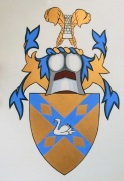 A Scottish Registered Charity SC 014803Grant Application Information Summary FormName of Building…………………………………………………………………………………..............................................Location…………………………………………………………………………………………………………………………………………………………………………………………………………………………………………………………………………………………………………………………………………………………. Listed/Not Listed	Category ………………….Brief Indication of historical/architectural interest, giving original Architect and date if possibleArchitect for proposed work ……………………………………………………………………………………………………Work for which Grant is sought Estimated Cost of that work ……………………………………………………………………………………………………Estimated Cost of whole Project ………………………………………………………………………………………………Sources of Funding and amounts secured or promised (please list)Other Grants applied for (please list)Current Funding shortfall ………………………………………………………………………………………………………Date at which work is expected to begin ……………………………………………………………………………………This Form should be returned (post or email) by 31st October of the year preceding start of work to the Fund Clerks – Bartys, Solicitors, 61 High Street, Dunblane, Perthshire, FK1 0EH (DX560630 LP1 DUNBLANE) 01786 822296 [Beth Hamilton] bmh@wjm.co.uk 